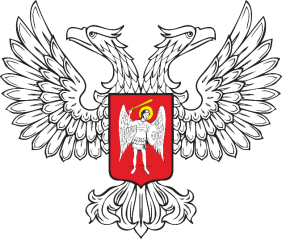 ГОРЛОВСКИЙ ГОРОДСКОЙ СОВЕТДОНЕЦКОЙ НАРОДНОЙ РЕСПУБЛИКИРЕШЕНИЕ30 декабря 2023 г.		                                                № I/14-1г. ГорловкаОб учреждении Департамента финансов администрации городского округа Горловка Донецкой Народной Республики и утверждении Положения о немВ соответствии с Федеральным законом от 6 октября 2003 г. № 131-ФЗ 
«Об общих принципах организации местного самоуправления в Российской Федерации», Законом Донецкой Народной Республики от 17 августа 2023 г. 
№ 468-IIНС «О местном самоуправлении в Донецкой Народной Республике», решением Горловского городского совета Донецкой Народной Республики                 от 4 декабря 2023 г. № I/11-1 «Об утверждении структуры и предельной численности администрации городского округа Горловка Донецкой Народной Республики, Уставом муниципального образования городской округ Горловка Донецкой Народной Республики,  принятым решением Горловского городского совета Донецкой Народной Республики от 25 октября 2023 г.                                  № I/6-1, Регламентом Горловского городского совета Донецкой Народной Республики, утвержденным решением Горловского городского совета Донецкой Народной Республики от 10 ноября 2023 г. № I/8-1 (с изменениями 
от 24 ноября 2023 г. № I/9-1), Горловский городской совет Донецкой Народной Республики РЕШИЛ:1. Учредить Департамент финансов администрации городского округа Горловка Донецкой Народной Республики и наделить его правами юридического лица в форме муниципального казенного учреждения.Полное наименование юридического лица – Департамент финансов администрации городского округа Горловка Донецкой Народной Республики.Сокращенное наименование юридического лица – ДФ администрации городского округа Горловка.2. Утвердить Положение о Департаменте финансов администрации городского округа Горловка Донецкой Народной Республики (прилагается).3. Определить, что Департамент финансов администрации городского округа Горловка Донецкой Народной Республики:1) образуется для осуществления полномочий отраслевого (функционального) органа Администрации городского округа Горловка Донецкой Народной Республики, являющегося финансовым органом муниципального образования городского округа Горловка Донецкой Народной Республики (далее – округ), органом, уполномоченным на осуществление контроля в сфере закупок товаров, работ, услуг для муниципальных нужд округа, органом внутреннего муниципального финансового контроля округа, предусмотренных Бюджетным кодексом Российской Федерации, Федеральным законом от 05.04.2013 № 44-ФЗ «О контрактной системе в сфере закупок товаров, работ, услуг для обеспечения государственных и муниципальных нужд», Федеральным законом от 06.10.2003 № 131-ФЗ «Об общих принципах организации местного самоуправления в Российской Федерации», Законом Донецкой Народной Республики от 17.08.2023 № 468-IIНС «О местном самоуправлении в Донецкой Народной Республике», нормативными правовыми актами Донецкой Народной Республики и муниципальными правовыми актами округа;2) подлежит государственной регистрации в качестве юридического лица в соответствии с Федеральным законом от 06.10.2003 № 131-ФЗ «Об общих принципах организации местного самоуправления в Российской Федерации», Законом Донецкой Народной Республики от 17.08.2023 № 468-IIНС 
«О местном самоуправлении в Донецкой Народной Республике», Федеральным законом от 08.08.2001 № 129-ФЗ «О государственной регистрации юридических лиц и индивидуальных предпринимателей»;3) действует на основании общих для организаций данного вида положений Федерального закона от 06.10.2003 № 131-ФЗ «Об общих принципах организации местного самоуправления в Российской Федерации», Закона Донецкой Народной Республики от 17.08.2023 № 468-IIНС «О местном самоуправлении в Донецкой Народной Республике», в соответствии с Гражданским кодексом Российской Федерации;4) располагается по адресу: 284646, Российская Федерация, Донецкая Народная Республика, Г.О. Горловка, город Горловка, проспект Победы,               дом 67;5) имеет свои бланки, штампы, печати, счета.4. Наделить директора Департамента финансов администрации городского округа Горловка Донецкой Народной Республики                           Масыкину О.В. правом на совершение юридически значимых действий, связанных с государственной регистрацией Департамента финансов администрации городского округа Горловка Донецкой Народной Республики 
в качестве юридического лица в Управлении Федеральной налоговой службы             по Донецкой Народной Республике.5. Настоящее Решение вступает в силу cо дня его принятия.6. Контроль за выполнением настоящего Решения возложить на Главу муниципального образования городского округа Горловка Донецкой Народной Республики Приходько И.С.Глава муниципального образованиягородского округа Горловка Донецкой Народной Республики										И.С. ПРИХОДЬКОПредседательГорловского городского советаДонецкой Народной Республикипервого созыва				 													Р.Г. КОНЕВ